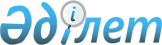 Мәртөк ауданында аз қамтамасыз етілген отбасыларына (азаматтарға) тұрғын үй көмегін көрсетудің мөлшерін және тәртібін айқындау Қағидаларын бекіту туралы
					
			Күшін жойған
			
			
		
					Ақтөбе облысы Мәртөк аудандық мәслихатының 2015 жылғы 10 маусымдағы № 180 шешімі. Ақтөбе облысының Әділет департаментінде 2015 жылғы 10 шілдеде № 4429 болып тіркелді. Күші жойылды - Ақтөбе облысы Мәртөк аудандық мәслихатының 2017 жылғы 10 наурыздағы № 66 шешімімен      Ескерту. Күші жойылды - Ақтөбе облысы Мәртөк аудандық мәслихатының 10.03.2017 № 66 (алғашқы ресми жарияланған күнінен бастап қолданысқа енгізіледі) шешімімен.

      Қазақстан Республикасының 2001 жылғы 23 қаңтардағы № 148 "Қазақстан Республикасындағы жергілікті мемлекеттік басқару және өзін-өзі басқару туралы" Заңының 6 бабына, Қазақстан Республикасының 1997 жылғы 16 сәуірдегі № 94 "Тұрғын үй қатынастары туралы" Заңының 97 бабының 2 тармағына, Қазақстан Республикасы Үкіметінің 2009 жылғы 30 желтоқсандағы № 2314 "Тұрғын үй көмегін көрсету ережесін бекіту туралы" қаулысына, Қазақстан Республикасы Үкіметінің 2009 жылғы 14 сәуірдегі № 512 "Әлеуметтік тұрғыдан қорғалатын азаматтарға телекоммуникация қызметтерін көрсеткені үшін абоненттік төлемақы тарифінің көтерілуіне өтемақы төлеудің кейбір мәселелері туралы" қаулысына, және Қазақстан Республикасы Құрылыс және тұрғын үй-коммуналдық шаруашылық істері агенттігі Төрағасының 2011 жылғы 5 желтоқсандағы № 471 "Тұрғын үй көмегін алуға, сондай-ақ мемлекеттік тұрғын үй қорынан тұрғын үйді немесе жеке тұрғын үй қорынан жергілікті атқарушы орган жалдаған тұрғын үйді алуға үміткер отбасының (азаматтың) жиынтық табысын есептеу қағидасын бекіту туралы" бұйрығына сәйкес Мәртөк аудандық мәслихаты ШЕШІМ ҚАБЫЛДАДЫ:

      Ескерту. Кіріспеге өзгерістер енгізілді – Ақтөбе облысы Мәртөк аудандық мәслихатының 02.03.2016 № 238 шешімімен (алғашқы ресми жарияланған күнінен кейін күнтізбелік он күн өткен соң қолданысқа енгізіледі).

      1. Қоса беріліп отырған Мәртөк ауданында аз қамтамасыз етілген отбасыларына (азаматтарға) тұрғын үй көмегін көрсетудің мөлшерін және тәртібін айқындау Қағидалары бекітілсін.

      2. Осы шешім оның алғашқы ресми жарияланған күнінен кейін күнтізбелік он күн өткен соң қолданысқа енгізіледі.

 Мәртөк ауданында аз қамтамасыз етілген отбасыларына (азаматтарға) тұрғын үй көмегін көрсетудің мөлшерін және тәртібін айқындау
Қағидалары      Осы Қағидалары Қазақстан Республикасының 2001 жылғы 23 қаңтардағы № 148 "Қазақстан Республикасындағы жергілікті мемлекеттік басқару және өзін-өзі басқару туралы" Заңының 6 бабына, Қазақстан Республикасының 1997 жылғы 16 сәуірдегі № 94 "Тұрғын үй қатынастары туралы" Заңының 97 бабының 2 тармағына, Қазақстан Республикасы Үкіметінің 2009 жылғы 30 желтоқсандағы №2314 "Тұрғын үй көмегін көрсету ережесін бекіту туралы" қаулысына, Қазақстан Республикасы Үкіметінің 2009 жылғы 14 сәуірдегі № 512 "Әлеуметтік тұрғыдан қорғалатын азаматтарға телекоммуникация қызметтерін көрсеткені үшін абоненттік төлемақы тарифінің көтерілуіне өтемақы төлеудің кейбір мәселелері туралы" қаулысына, Қазақстан Республикасы Құрылыс және тұрғын үй-коммуналдық шаруашылық істері агенттігі Төрағасының 2011 жылғы 5 желтоқсандағы № 471 "Тұрғын үй көмегін алуға, сондай-ақ мемлекеттік тұрғын үй қорынан тұрғын үйді немесе жеке тұрғын үй қорынан жергілікті атқарушы орган жалдаған тұрғын үйді алуға үміткер отбасының (азаматтың) жиынтық табысын есептеу қағидасын бекіту туралы" бұйрығына сәйкес әзірленді және тұрғын үй көмегін көрсету мөлшері мен тәртібін аңықтайды.

      Ескерту. Қағидаларының кіріспесіне өзгерістер енгізілді - Ақтөбе облысы Мәртөк аудандық мәслихатының 02.03.2016 № 238 шешімімен (алғашқы ресми жарияланған күнінен кейін күнтізбелік он күн өткен соң қолданысқа енгізіледі).

 1. Жалпы ережелер      1. Осы Қағидада мынадай ұғымдар пайдаланылады:

      1) шекті жол берілетін шығыстар үлесі - телекоммуникация желісіне қосылған телефон үшін абоненттік төлемақының, жеке тұрғын үй қорынан жергілікті атқарушы орган жалдаған тұрғын үйді пайдаланғаны үшін жалға алу ақысының ұлғаюы бөлігінде отбасының (азаматының) бір айда тұрғын үйді (тұрғын ғимаратты) күтіп-ұстауға, коммуналдық қызметтер мен байланыс қызметтерін тұтынуға жұмсалған шығыстарының шекті жол берілетін деңгейінің отбасының (азаматтың) орташа айлық жиынтық кірісіне пайызбен қатынасы;

      2) отбасының (азаматтың) жиынтық табысы - тұрғын үй көмегін тағайындауға өтініш білдірілген тоқсанның алдындағы тоқсанда отбасы (азамат) кірістерінің жалпы сомасы;

      3) уәкілетті орган - жергілікті бюджет қаражаты есебінен қаржыландырылатын, тұрғын үй көмегін тағайындауды жүзеге асыратын "Мәртөк аудандық жұмыспен қамту және әлеуметтік бағдарламалар бөлімі" мемлекеттік мекемесі;

      4) алып тасталды - Ақтөбе облысы Мәртөк аудандық мәслихатының 02.03.2016 № 238 шешімімен (алғашқы ресми жарияланған күнінен кейін күнтізбелік он күн өткен соң қолданысқа енгізіледі).

      5) алып тасталды - Ақтөбе облысы Мәртөк аудандық мәслихатының 02.03.2016 № 238 шешімімен (алғашқы ресми жарияланған күнінен кейін күнтізбелік он күн өткен соң қолданысқа енгізіледі).

      6) аз қамтылған отбасылар (азаматтар) - Қазақстан Республикасының тұрғын үй заңнамасына сәйкес тұрғын үй көмегін алуға құқығы бар адамдар;

      2. Тұрғын үй көмегi жергiлiктi бюджет қаражаты есебiнен Мәртөк ауданында тұрақты тұратын аз қамтылған отбасыларға (азаматтарға):

      1) жекешелендірілген тұрғын үй-жайларда (пәтерлерде) тұратын немесе мемлекеттік тұрғын үй қорындағы тұрғын үй-жайларды (пәтерлерді) жалдаушылар (қосымша жалдаушылар) болып табылатын отбасыларға (азаматтарға) тұрғын үйді (тұрғын ғимаратты) күтіп-ұстауға жұмсалатын шығыстарға;

      2) тұрғын үйдің меншік иелері немесе жалдаушылары (қосымша жалдаушылар) болып табылатын отбасыларға (азаматтарға) коммуналдық қызметтерді және телекоммуникация желісіне қосылған телефонға абоненттік төлемақының өсуі бөлігінде байланыс қызметтерін тұтынуына;

      3) жергілікті атқарушы орган жеке тұрғын үй қорынан жалға алған тұрғын үй-жайды пайдаланғаны үшін жалға алу төлемақысын төлеуге беріледі. 

      Аз қамтылған отбасылардың (азаматтардың) тұрғын үй көмегiн есептеуге қабылданатын шығыстары жоғарыда көрсетiлген бағыттардың әрқайсысы бойынша шығыстардың сомасы ретiнде айқындалады.

      3. Тұрғын үй көмегі телекоммуникация желісіне қосылған телефон үшін абоненттік төлемақының, жеке тұрғын үй қорынан жергілікті атқарушы орган жалдаған тұрғын үй-жайды пайдаланғаны үшін жалға алу ақысының ұлғаюы бөлігінде тұрғын үйді (тұрғын ғимаратты) күтіп-ұстауға арналған шығыстарға, коммуналдық қызметтер (газбен жабдықтау, электр қуатымен жабдықтау, сумен жабдықтау, қоқыстарды шығару) мен байланыс қызметтерін тұтынуға нормалар шегінде ақы төлеу сомасы мен отбасының (азаматтардың) осы мақсаттарға жұмсаған шығыстарының шекті жол берілетін деңгейінің арасындағы айырма ретінде айқындалады.

      Тұрғын үйді (тұрғын ғимаратты) күтіп-ұстауға арналған шығыстарға, жалға алған тұрғын үйді пайдалануға, коммуналдық қызметтерді және телекоммуникация желісіне қосылған телефон үшін абоненттік төлемақыны ұлғайту бөлігіндегі байланыс қызметтерді тұтынуға, шекті жол берілетін шығыстар үлесі отбасының (азаматының) жиынтық табысынан оң пайыз мөлшерінде белгіленеді.

      4 Тұрғын үй көмегі:

      1) мүгедектерді және стационарлық емделуде бір айдан астам уақыт кезеңінде болатын адамдарды, күндізгі оқу нысанында оқитын оқушыларды, студенттерді, тыңдаушыларды, курсанттар мен магистранттарды, сондай-ақ І және ІІ топтағы мүгедектерді, сексен жастан асқан адамдарды, үш жасқа дейінгі балаларды бағып-күтумен айналысатын азаматтарды қоспағанда, жұмыспен қамту мәселелері жөніндегі уәкілетті органдарда тіркелмеген жұмыссыздарға және жұмыспен қамтуға жәрдемдесудің белсенді шараларына қатысудан жазбаша түрде бас тартқан Қазақстан Республикасының еңбекке жарамды азаматтарына;

      2) уәкілетті органдар ұсынған жұмысқа, оның ішінде әлеуметтік жұмыс орнына немесе қоғамдық жұмысқа орналастырудан, кәсіби даярлаудан, қайта даярлаудан, біліктілігін арттырудан дәлелсіз себептермен бас тартқан, осындай жұмыстарға қатысуды және оқуды өз бетінше тоқтатқан жұмыссыздарға;

      3) жеке меншігінде бір тұрғын жай бірлігінен артық тұрғын жайы немесе тұрғын жайын жалға немесе жартылай жалға берген отбасыларға (азаматтарға) тағайындалмайды.

      5. Алып тасталды - Ақтөбе облысы Мәртөк аудандық мәслихатының 02.03.2016 № 238 шешімімен (алғашқы ресми жарияланған күнінен кейін күнтізбелік он күн өткен соң қолданысқа енгізіледі).

 2. Тұрғын үй көмегін көрсету тәртібі      6. Отбасының (азаматтың) қоса берiлетiн құжаттарымен бiрге өтiнiшi негiзiнде тұрғын үй көмегі тағайындалады.

      Ескерту. 6 тармақ жаңа редакцияда - Ақтөбе облысы Мәртөк аудандық мәслихатының 02.03.2016 № 238 шешімімен (алғашқы ресми жарияланған күнінен кейін күнтізбелік он күн өткен соң қолданысқа енгізіледі).

      7. Қажет болған жағдайда, тұрғын үй көмегін көрсетуге шешім қабылдау үшін сәйкес уәкілетті органдардан мәлімет сұрастырады.

      8. Тұрғын үй көмегiн тағайындау жолыққан айынан бастап ағымдағы тоқсанның аяғына дейiнгi мерзiмде жүргiзiледi. Жолығу айы деп өтiнiш тапсырған ай есептеледi.

      Ескерту. 8 тармақ жаңа редакцияда - Ақтөбе облысы Мәртөк аудандық мәслихатының 02.03.2016 № 238 шешімімен (алғашқы ресми жарияланған күнінен кейін күнтізбелік он күн өткен соң қолданысқа енгізіледі).

      9. Тұрғын үй көмегін алушылар күнтізбелік он бес күн мерзімде уәкілетті органды тұрғын үй көмегін алу құқығына немесе оның мөлшеріне әсер ететін мән-жайлар туралы хабардар етеді.

      Өтініш беруші тұрғын үй көмегін алу құқығына немесе мөлшеріне әсер ететін мән-жайлар туралы уақытылы хабарламаған жағдайда, қайта есептеу келесі тоқсанда жүргізіледі (анықталған уақыттан).

      Артық төленген сомалар ерікті түрде, ал бас тартылған жағдайда сот тәртібімен қайтарылуы тиіс.

      10. Тұрғын үй көмегін алуға үміткер отбасының (азаматтың) жиынтық табысын, есептеу тәртібі, Қазақстан Республикасы құрылыс және тұрғын үй коммуналдық шаруашылық істері жөніндегі Агенттігі төрағасының 2011 жылғы 5 желтоқсандағы № 471 "Тұрғын үй көмегін алуға, сондай-ақ мемлекеттік тұрғын үй қорынан тұрғын үйді немесе жеке тұрғын үй қорынан жергілікті атқарушы орган жалдаған тұрғын үйді алуға үміткер отбасының (азаматтың) жиынтық табысын есептеу қағидасын бекіту туралы" бұйрығының негізінде есептейледі.

      11. Өтемақы төлемдерiмен қамтамасыз етiлетiн тұрғын үйлер аумағының нормалары заңнамамен белгiленген отбасының әр мүшесiне тұрғын үй беру нормаларына баламалы.

      12. Коммуналдық қызметті тұтыну нормалары табиғи монополияларды (монополистік қызметті) реттеу бойынша аумақтық уәкілетті орган қолданатын, олармен көрсетілетін қызметтерге тарифтерді (бағаларды) белгілеген кездегі коммуналдық қызметтерді босату нормаларына баламалы.

      13. Коммуналдық қызметтерді тұтыну төлемінің нормалары мен тарифтерін қызмет көрсету мекемелері ұсынады.

 3. Қаржыландыру және төлеу      14. Тұрғын үй көмегін төлеуді қаржыландыру аудан бюджетімен тиісті қаржылық жылға қарастырылған қаражат шегінде жүзеге асырылады.

      15. Аз қамтылған отбасыларға (азаматтарға) тұрғын үй көмегін төлеуді уәкілетті орган екінші деңгейлі банктер арқылы жүзеге асырады.

 4. Қорытынды      16. Алып тасталды - Ақтөбе облысы Мәртөк аудандық мәслихатының 02.03.2016 № 238 шешімімен (алғашқы ресми жарияланған күнінен кейін күнтізбелік он күн өткен соң қолданысқа енгізіледі).


					© 2012. Қазақстан Республикасы Әділет министрлігінің «Қазақстан Республикасының Заңнама және құқықтық ақпарат институты» ШЖҚ РМК
				
       Мәртөк аудандық мәслихатының сессия төрағасы 

А. Аткиев

      Мәртөк аудандық мәслихатының хатшысы 

А. Исмагулов
2015 жылғы 10 маусымдағы № 180 Мәртөк аудандық мәслихатының шешімімен бекітілген